实验室安全警示标识列表危险类别危险类别危险类别危险类别危险类别危险类别编号0102030405标识内容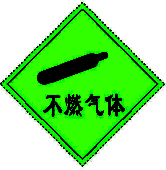 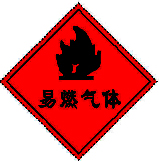 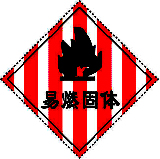 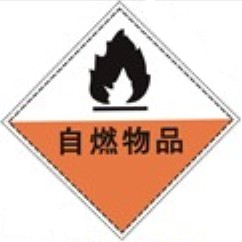 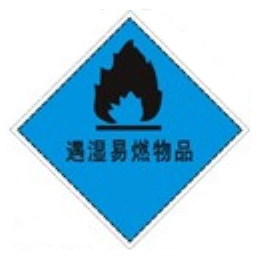 编号0607080910标识内容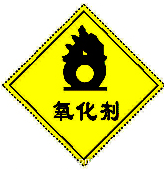 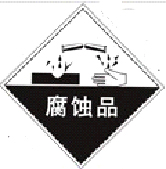 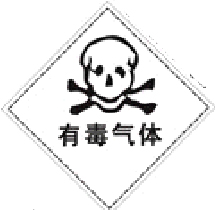 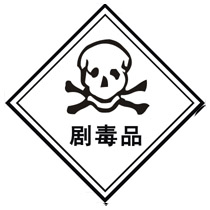 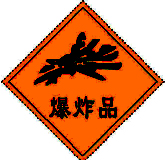 编号1112131415标识内容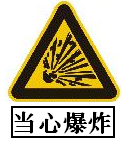 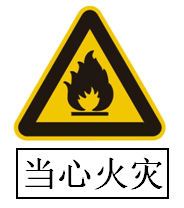 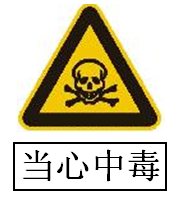 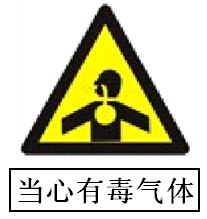 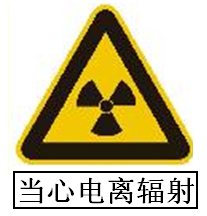 编号1617181920标识内容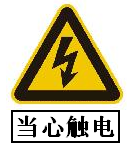 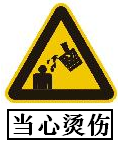 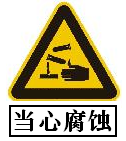 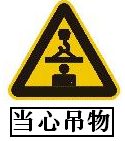 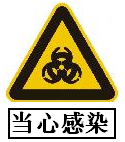 编号2122232425标识内容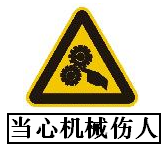 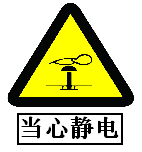 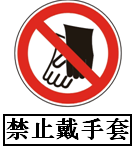 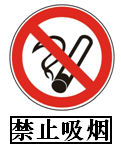 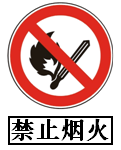 编号2627282930标识内容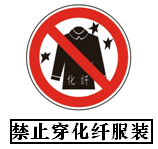 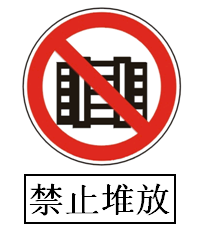 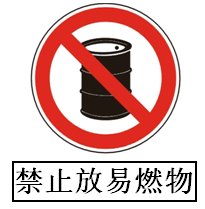 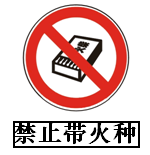 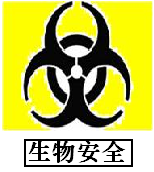 防护措施防护措施防护措施防护措施防护措施防护措施编号3132333435标识内容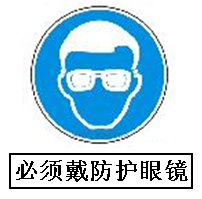 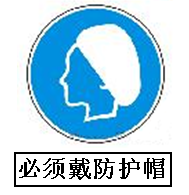 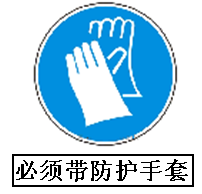 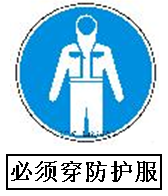 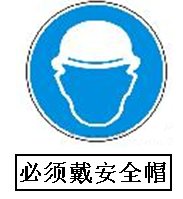 编号36373839标识内容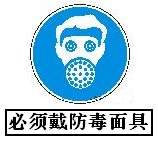 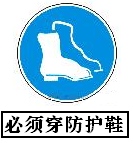 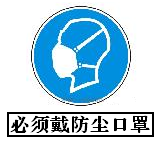 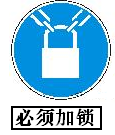 